Fish PictographFish Thurs.       Fri.           Sat.           Sun.      Mon.           Day                                  Each      =   6   fish 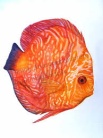 